团体观众注册登记表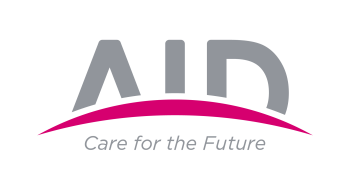 为方便5位及以上的观众快速完成参观注册，您可填写如下登记表并发送至：zhouchenzhe@shanghai-intex.com，我们将在5个工作日内回复确认是否注册成功。主办方有权要求团体观众提供除本申请函中提及的相关资料以外的辅助材料。如有疑问，欢迎联系：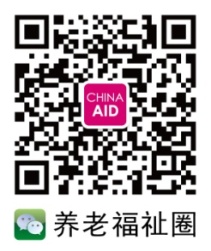 上海国展展览中心有限公司周晨哲 小姐电话：+86-21-62951230邮箱：zhouchenzhe@shanghai-intex.com联系人单位地址身份证号职务手机邮箱姓名职务单位单位手机邮箱身份证号